Статті з періодичних видань за 2014-2015 роки на допомогу студентам економічних спеціальностей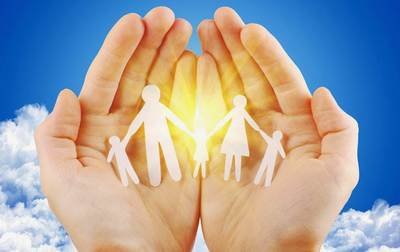        Бюлетень включає актуальну інформацію про новини Законодавства в соціальній сфері та теоретичні і практичні питання з даної тематики. Матеріал з періодичних видань за 2014-2015 рр. розміщений в алфавітному порядку. Бібліографічний опис документів подано згідно ДСТУ 7.1-2006 «Бібліографічний опис. Загальні вимоги та правила складання». Бюлетень рекомендований студентам, аспірантам і всім, кого цікавить дана тематика.р.Гончаров Ю. В. Система соціальних пільг в контексті стратегії стабілізації [Текст] / Ю. В. Гончаров, І. В. Щербина. // Актуальні проблеми економіки – 2013. – № 12. – С. 138 – 146.Довідка про зарплату при звільненні: кому, коли, яку [Текст] // Все про бухгалтерський облік. – 2014. – № 53. – С. 44 – 45.Інформація щодо соціального забезпечення громадян України, які переміщуються з тимчасово окупованої території та районів проведення АТО [Текст] // Вісник Пенсійного фонду України. – 2014. – № 7 (145). – С. 17.Мастюгіна Г. Зміни в Порядку звернення за призначенням та перерахунком пенсії [Текст] / Г. Мастюгіна // Вісник Міністерства доходів і зборів України. – 2014. – № 35. – С. 41 – 43.Мастюгіна Г. Призначення пенсії за віком на пільгових умовах [Текст] / Г. Мастюгіна // Вісник Міністерства доходів і зборів України. – 2014. –  № 25-26. – С. 44 – 45.Мастюгіна Г. Як впливає перебування в неоплачуваній відпустці на розмір пенсії пенсіонерів [Текст] / Г. Мастюгіна // Вісник Міністерства доходів і зборів України. – 2014. – № 31. – С. 42 – 43.Матдопомога в розмірі середнього заробітку: як розрахувати [Текст] // Все про бухгалтерський облік. – 2014. – № 74. – С. 10 – 11.Матдопомога: підстави для виплати [Текст] // Все про бухгалтерський облік. – 2014. – № 74. – С. 9 – 10.Невмержицька Н. Деякі особливості нарахування окремих видів надбавок і доплат на державному підприємстві [Текст] / Н. Невмержицька // Фінансовий контроль. – 2014. – № 6 (101). – С. 28 – 33.Новації в оплаті медиків та соцпрацівників [Текст] // Все про бухгалтерський облік. – 2014. – № 65. – С. 5.Охріменко О. Порядок призначення та виплати наукової пенсії [Текст] / О. Охріменко // Вісник Міністерства доходів і зборів України. – 2014. –  № 34. – С. 44 – 45.Охріменко О. Призначення пенсії по інвалідності посадовим особам контролюючих органів [Текст] / О. Охріменко // Вісник Міністерства доходів і зборів України. – 2014. – № 33. – С. 40 – 41.Охріменко О. Як обчислюються пенсії за вислугу років працівникам міліції [Текст] / О. Охріменко // Вісник Пенсійного фонду України. – 2014. – № 12 (150). – С. 16 – 17.Пенсії по інвалідності [Текст] // Вісник Пенсійного фонду України. – 2014. – № 11 (149). – С. 20 – 21.Пільгові пенсії. Коли є право [Текст] // Все про бухгалтерський облік. – 2014. – № 58. – С. 9 – 12.Плаксій М. Захист по-чеськи. Україна-Чехія [Текст] / М. Плаксій // Вісник Пенсійного фонду України. – 2014. – № 9 (147). – С. 28 – 31.Плаксій М. Про співпрацю України з державами Прибалтики у сфері пенсійного забезпечення [Текст] / М. Плаксій // Вісник Пенсійного фонду України. – 2014. – № 12 (150). – С. 18 – 20.Порядок виплати допомоги на дітей відкориговано [Текст] // Все про бухгалтерський облік. – 2014. – № 70. – С. 31 – 32.Порядок подання та оформлення документів для призначення (перерахунку) пенсій відповідно до Закону України «Про загальнообов’язкове державне пенсійне страхування» у редакції постанови Правління ПФУ від 07.07.14 р. № 13-1 (Звернення за призначенням пенсії: які документи оформляти та подавати) [Текст] // Все про бухгалтерський облік. – 2014. – № 81. – С. 27 – 39.Постанова Правління ПФУ від 07.07.14 р. № 13-1 «Про внесення змін до Порядку подання та оформлення документів для призначення (перерахунку) пенсій відповідно до Закону України «Про загальнообов’язкове державне пенсійне страхування» [Текст] // Все про бухгалтерський облік. – 2014. – № 81. – С. 27.Працівник-донор: пільги та гарантії. Працівник-донор: що треба знати працедавцю [Текст] // Все про бухгалтерський облік. – 2014. – № 106. –  С. 10 – 13.Серватинська І. Моделі соціальної політики та соціального страхування: світовий і вітчизняний досвід [Текст] / І. Серватинська // Світ фінансів. – 2014. – № 3. – С. 163 – 172.Тривалість і характер стажу: значення для пенсійного забезпечення. [Текст] // Все про бухгалтерський облік. – 2014. – № 53. – С. 46 – 47.Удосконалено механізм виплати допомоги при народженні дитини [Текст] // Все про бухгалтерський облік. – 2014. – № 65. – С. 6.Учасники бойових дій: статус та пільги (Коментар до ЗУ «Про внесення зміни до статті 6 ЗУ « Про статус ветеранів війни, гарантії їх соціального захисту» від 01.07.14 р. № 1547-VII) [Текст] // Все про бухгалтерський облік. – 2014. – № 70. – С. 27 – 30.Черкасова С. В. Прогнозування інвестиційного потенціалу вітчизняних недержавних пенсійних фондів [Текст] / С. В. Черкасова,                          М. В. Сокорівська // Регіональна економіка. – 2013. – № 4. – С. 71 – 79.Чи можна звернутися за пенсією держслужбовця із запізнення [Текст] // Все про бухгалтерський облік. – 2014. – № 65. – С. 48.Чи можна платити зарплату раз на місяць, якщо співробітник не проти [Текст] // Все про бухгалтерський облік. – 2014. – № 65. – С. 47.Що потрібно знати про податкову соціальну пільгу [Текст] // Фінансовий контроль. – 2014. – № 6 (101). – С. 54 – 56.Як до пільгового стажу зараховують час навчання та військової служби [Текст] // Все про бухгалтерський облік. – 2014. – № 58. – С. 14 – 15.Як підтвердити право на дитячу відпустку [Текст] // Все про бухгалтерський облік. – 2014. – № 65. – С. 38.Ясногірська В. Пенсійне забезпечення працюючих пенсіонерів [Текст] / В. Ясногірська // Вісник Пенсійного фонду України. – 2014. – № 8 (146). – С. 10 – 11.2015 р.Апостолюк Т. Г. Соціальна політика в Україні [Текст] / Т. Г. Апостолюк // Вісник Черкаського університету. Серія: Економічні науки; гол. ред.       А. І. Кузьмінський. – Черкаси. – 2014. – № 4 (297). – С. 108 – 113. Брусницина О. Додаткова відпустка одинокій матері: які документи потрібні для надання [Текст] / О. Брусницина // Все про бухгалтерський облік. – 2015. – 22 травня. – № 47. – С. 18 – 19.Вальківський, В. Новий рік – нова зарплата: працівникам культури доплачуватимуть за вислугу років [Текст] / В. Вальківський // Все про бухгалтерський облік. – 2015. – 28 грудня. – № 120. – С. 42 – 43. Ветеранам війни надається 14-денна додаткова відпустка (Закон від 14.05.15 р. № 426-VIII набув чинності з 06.06.15 р.) [Текст] // Баланс. Практичний журнал. – 2015. – 15 червня. – № 47-48. – С. 5.Герман К. Як святкові дні впливають на тривалість «дитячої» відпустки [Текст] / К. Герман // Все про бухгалтерський облік. – 2015. – 22 травня. – № 47. – С. 21.Данілов І. Зміни в оподаткуванні пенсій [Текст] / І. Данілов // Вісник. Право знати все про податки і збори. – 2015. – № 31. – С. 13 – 15.Добренко, О. О. Зменшення безробіття населення – важливе завдання соціальної політики України [Текст] / О. О. Добренко // Формування ринкових відносин в Україні. – 2015. – № 11. – С. 166 – 171.Дуднік А. Година «Ч» для соцстандартів [Текст] / А. Дуднік // Головбух: Праця та зарплата. – 2015. – № 10. – С. 18 – 23.Змінено Порядок звернення за призначенням та перерахунком пенсії [Текст] // Вісник. Право знати все про податки і збори. – 2015. – № 36. – С. 36.Іванова В. Відповідальність у сфері соціального страхування [Текст] /     В. Іванова // Бібліотека «Баланс». Практичне керівництво. – 2015. –         № 10. – С. 67 – 71.Криниця А. Отримання статусу безробітного, або Як стати на облік у Державній службі зайнятості [Текст] / А. Криниця // Фінансовий контроль. – 2015. – № 7 (114). – С. 20 – 22.Кунгурцева, Л. Орієнтована таблиця мінімального грошового забезпечення в навчальних закладах учнів та студентів із числа дітей-сиріт і дітей, позбавлених батьківського піклування, з 1 вересня 2015 року   [Текст] / Л. Кунгурцева // Бюджетна бухгалтерія. – 2015. – 16 листопада. – № 42. – С. 21 – 23.Мамонова, Г. Фінансування соціальної сфери: моделювання методом попарних порівнянь [Текст] / Г. Мамонова, І. Канцур // Світ фінансів. – 2015. – № 2. – С. 137 – 144.Марчук Т. Не славою єдиною! Як бійцю АТО отримати статус учасника бойових дій і на які пільги розраховувати? [Текст] / Т. Марчук,                  І. Ємельянов // Фінансовий контроль. – 2015. – № 5 (112). – С. 10 – 14.Мастюгіна Г. Зміни у пенсійному законодавстві [Текст] / Г. Мастюгіна // Вісник. Право знати все про податки і збори. – 2015. – № 13. – С. 36 – 38.Мастюгіна Г. Оптимізація зарплати і її вплив на розмір пенсії [Текст] /    Г. Мастюгіна // Вісник. Право знати все про податки і збори. – 2015. –    № 20. – С. 33 – 35.Надрага В. І. Фінансові ризики розбудови пенсійної системи в Україні: демографічний аспект [Текст] / В. І. Надрага // Фінанси України. – 2015. – № 1 – С. 79 – 86. Наказ Міністерства соціальної політики України «Про затвердження прикладів обчислення середньої заробітної плати (доходу) за видами загальнообов’язкового державного соціального страхування» від 21.10.2015 р. № 1022 [Текст] // Оплата праці. – 2015. – 12 листопада. –    № 21. – С. 3 – 13.Ольховська О. Допомога по безробіттю: ставка на новий Порядок [Текст] / О. Ольховська // Оплата праці. – 2015. – 27 серпня. – № 16/1. –               С. 13 – 18.Ольховська О. Немає межі досконалості: «light»-версію надання субсидій пристосовують до практики [Текст] / О. Ольховська, К. Бондаренко // Оплата праці. – 2015. – 23 липня. – № 14/1. – С. 3 – 7.Ольховська О. Пільги на сплату ЖКП: вивчаємо нові правила [Текст] /   О. Ольховська, К. Бондаренко // Оплата праці. – 2015. – 27 серпня. –       № 16/1. – С. 9 – 12.Омельницька З. Компенсація за рахунок ФСС на випадок безробіття: коли, кому і в якому розмірі можна отримати [Текст] / З. Омельницька // Бібліотека «Баланс». Практичне керівництво. – 2015. – № 10. – С. 42 – 46.Охріменко О. Збільшено розміри пенсій за особливі заслуги перед Україною [Текст] / О. Охріменко // Вісник. Право знати все про податки і збори. – 2015. – № 37. – С. 35 – 36.Охріменко О. Наукові пенсії [Текст] / О. Охріменко // Вісник. Право знати все про податки і збори. – 2015. – № 26. – С. 38 – 39.Охріменко О. Обмеження у виплаті пенсій особам, які займають спецпосади [Текст] / О. Охріменко // Вісник. Право знати все про податки і збори. – 2015. – № 14. – С. 37 – 39.Охріменко О. Перегляд розмірів пенсій осіб з числа військовослужбовців, яких призвано на військову службу під час мобілізації [Текст] /                О. Охріменко // Вісник. Право знати все про податки і збори. – 2015. –    № 35. – С. 37 – 38.Охріменко О. Підвищено розмір пенсійних виплат [Текст] / О. Охріменко, Г. Мастюгіна // Вісник. Право знати все про податки і збори. – 2015. –    № 38. – С. 35 – 38.Пенсії науковим працівникам: чергові зміни (Коментар до ЗУ «Про внесення змін до ЗУ «Про наукову і науково-технічну діяльність» щодо збереження науково-педагогічного кадрового потенціалу України» від 21.04.15 р. № 340-VIII) [Текст] // Все про бухгалтерський облік. – 2015. – 10 червня. – № 53. – С. 28.Попович, О. В. Види та особливості надання відпусток в Україні [Текст] / О. В. Попович, А. М. Іванова // Формування ринкових відносин в  Україні. – 2015. – № 11. – С. 174 – 178.Портна Н. Надання пільг окремим категоріям громадян з урахуванням середньомісячного сукупного доходу сім’ї [Текст] / Н. Портна // Вісник. Право знати все про податки і збори. – 2015. – № 31. – С. 13 – 15.Прощаликін, А. М. Особливості соціальної політики в Україні [Текст] /  А. М. Прощаликін, Д. Р. Балозян // Вісник Черкаського університету. Серія: Економічні науки. – Черкаси. – 2015. – № 4 (337). – С. 109 – 116.ПСП на дітей: кому, коли і в якому розмірі [Текст] // Баланс. Практичний журнал. – 2015. – № 33-34. – С. 26 – 27.Руда, Т. «Зрізаємо» і «дотягуємо»: нюанси розрахунку допомог із соцстраху [Текст] / Т. Руда // Оплата праці. – 2015. – 12 листопада. –       № 21. – С. 23 – 29.Сілаєва М. С. Функціонування соціальної сфери в Україні [Текст] /         М. С. Сілаєва // Вісник Черкаського університету. Серія: Економічні науки; гол. ред. А. І. Кузьмінський. – Черкаси. – 2014. – № 4 (297). –       С. 101 – 108.Стажисти і практиканти: соцзабезпечення та виплати [Текст] // Все про бухгалтерський облік. – 2015. – № 41. – С. 9 – 11.Титаренко Н. Які пільги має учасник АТО? [Текст] / Н. Титаренко // Голос України. – 2015. – 16 вересня. – № 171. – С. 6.Трохименко Л. Підвищення основних соцгарантій і ЄТС-окладів: тримаємо руку на «працеоплатному» пульсі [Текст] / Л. Трохименко,      Т. Гуль // Оплата праці. – 2015. – 24 вересня. – № 18. – С. 4 – 9.Усенко О. Соціальні відпустки [Текст] / О. Усенко // Вісник. Право знати все про податки і збори. – 2015. – № 35. – С. 33 – 36. Ушакова Л. Додаткова відпустка на дітей: про важливе наочно [Текст] / Л. Ушакова // Бюджетна бухгалтерія. – 2015. – 13 липня. – № 26. –           С. 22 – 26.Черненок К. П. Оцінювання ефективності фінансування національної пенсійної системи [Текст] / К. П. Черненок // Актуальні проблеми економіки. – 2015. – № 9. – С. 352 – 357.Яфінович, О. Б. Соціальні гарантії в механізмі забезпечення фінансової та соціальної стабільності України [Текст] / О. Б. Яфінович // Формування ринкових відносин в Україні. – 2015. – № 8. – С. 180 – 186.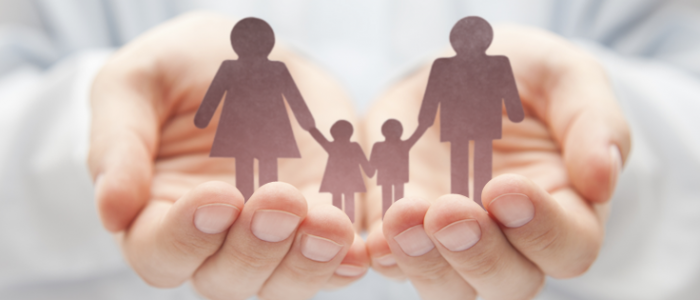 